Ореховская общеобразовательная школаСакского района Республики КрымКлассный час на тему:«Цель и значение переписи населения в Республике Крым»Конспект разработанклассным руководителем 2 – А классаМельник Т.И.с. Орехово2014/2015 уч.г.Классный час на тему:«Цель и значение переписи населения в Республике Крым»Цели и задачи:1.  Формировать понятие «перепись населения».2.  Раскрыть важность и значение переписи населения для страны и для Крыма3.  Познакомить с  историей переписи населения в России.4.  Способствовать развитию чувства долга и патриотизм у учащихся.Информационный материал для учителя: карта России, Крымафлаг России, герб России.1.Оргмомент. - Сегодня очень интересная и необычная тема классного часа: «перепись населения». Как вы считаете, зачем нужна перепись населения?(Ответы учащихся)2. Обобщение ответов и рассказ учителя. Перепись населения проводится везде, во всём мире  через определённое число лет. В этом году в России будет проходить эта очень важная акция.Она носит название Всероссийская перепись населения. Эта работа является основным источником формирования официальной статистической информации, касающейся численности и структуры населения, его распределения по территории Российской Федерации. В стране подсчитывается не только число проживающих людей. Рассматривается экономика страны, национальность людей,  образовательный уровень страны. Информация о численности и составе населения необходимы для формирования бюджета всех уровней. ( На зарплату, учёбу, лечение, отдых, санатории…) В связи с этим требуется регулярное обновление информации о населении. Поэтому можно сделать вывод о том, что перепись населения нужна каждому из нас.  Результаты Всероссийской переписи населения 2014 года позволят увидеть практические результаты той работы, которая формировала облик России в последнее десятилетие. Мы увидим, как мировой кризис повлиял на жизнь страны.  Результаты переписи будут способствовать принятию решений по  выходу  России из кризиса, улучшению уровня жизни людей после кризиса. Эта перепись позволит  получить информацию о том, как живём мы – россияне 21 века.Население Крыма перепишутПерепись населения Республики Крым и Севастополя пройдет в октябре 2014г. Соответствующее распоряжение подписал премьер Дмитрий Анатольевич Медведев, заметив, что точная информация о тех, кто проживает на полуострове, позволит власти «принять правильные решения, определить, кому оказывать помощь и как спланировать бюджет».В программе переписи населения 33 вопроса для постоянного проживающего населения.Переписчик спросит о дате и месте рождения, гражданстве, этническом происхождении. Шире представлены вопросы о родном языке, миграции, образовании, источниках средств существования, экономической активности, брачном состоянии, рождаемости.Отдельный блок вопросов посвящен жилищным условиям (тип, время постройки, материал наружных стен, виды благоустройства и санитарно-гигиенические условия проживания, размер общей площади квартиры или одноквартирного дома, число жилых комнат, наличие телекоммуникаций).Согласно Федеральному закону «О Всероссийской переписи населения», учету подлежат также лица временно находящиеся на территории Крыма на дату переписи (14 октября 2014г.), место постоянного жительства которых находится за рубежом. В переписные листы для этой категории населения внесены изменения, касающиеся более подробного изучения мигрантов, приехавших с целью учебы, работы и продолжительности их проживания в России.В качестве основного метода проведения переписи метод опроса населения и заполнение переписных листов.Перепись пройдет со стопроцентным охватом и до 1 мая 2015 года у власти будет актуальная и достоверная информация по всем населенным пунктам новых субъектов федерации.Во время переписи люди не предоставляют документальных подтверждений своих слов, поэтому достоверность статистической информации будет зависеть от качества представленных данных каждым жителем полуострова.Всеукраинская перепись населения проходила в 2001 году, численность населения Крыма, согласно ее результатам, составила 2,033 млн человек. За 13 лет данные предыдущей переписи значительно устарели. Для интеграции Крыма в РФ и для создания правильных социально-гуманитарных программ, нужно знать не только количественный, но и качественный состав населения.3. Информация о том, как часто проводится перепись населения.- В соответствии со статьёй 3 Федерального закона «О всероссийской переписи населения» этот вид работы проводится не реже чем один раз в десять лет.- Срок проведения переписи населения устанавливается Правительством Российской Федерации. Дело в том, что за десять лет успевает подрасти и выйти в жизнь новое поколение. Кроме того, большинство программ развития стран рассчитаны на десять лет. И итоги переписи отражают их результаты. В нашей стране всеобщие переписи населения проводились в 1897г., 1926г., 1937г., 1939г.. 1959г., 1970г., 1979г., 1989г., 2002г., 2010г.4. О чем спрашивают при переписи?  Кто знает,  о чём спрашивают людей при переписи? (Ответы людей).-При переписи люди отвечают на вопросы заранее разработанного переписного листа. Каждый вопрос имеет значение, поскольку полученная информация определяет дальнейшие  государственные решения. Только из данных переписи можно получить ведения о национальном составе страны, о том, на каких языках общаются люди, об уровне грамотности людей, о количестве учёных, об условиях жизни, о занятости населения…5. Заполнение детьми анкеты вида:1. Фамилия2 .Имя3 .Отчество4. Национальность5. Пол (мужской, женский)6. День, месяц и год рождения7.Работает, на пенсии или учится8.Профессия6.Развивающая игра «Школьная перепись в начальных классах».(Выбор комиссии, журналистов, переписчиков, художников)Работа по готовым листам переписи:1 Как тебя зовут? (имя, фамилия)2. Сколько тебе лет? (Дата и год рождения)3. Где ты родился? (название страны, города, области, края)4. Где ты живёшь сейчас? (Название города, села, деревни, посёлка)5 .С кем ты живёшь дома? (перечислить членов семьи без указания ФИО)6. Есть ли у тебя сёстры или братья? Сколько им лет?7. Итог урока.Что такое перепись населения?В чём важность этой работы?Как часто проводится перепись населения?Приложение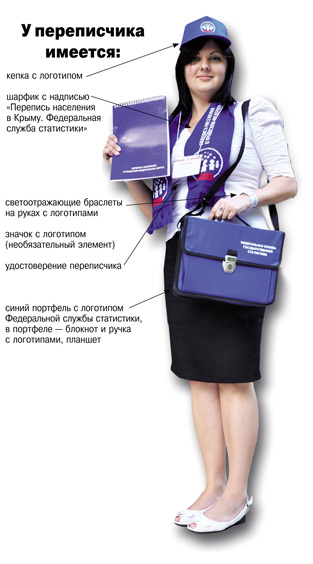 СОГЛАСОВАНОзаместитель директора по ВРОреховской ОШ________________О.С. Круглова«____»______________2014 г.УТВЕРЖДЕНОдиректор  Ореховской ОШ_______________В.М. Катунова«____»______________2014 г.